Монография «Экзопланеты. Физика, динамика, космогония»Маров М.Я.  (ГЕОХИ РАН), Шевченко И. И. (СПбГУ, ИПА РАН, i.shevchenko@spbu.ru)	В книге рассмотрены проблемы физики, динамики и космогонии внесолнечных планет (экзопланет) и планетных систем. Экзопланеты представляют собой новый широчайший класс астрономических объектов, возможности исследований которых открылись лишь с конца прошлого столетия. Благодаря постоянно совершенствуемым методам наземных и особенно космических наблюдений, открыто уже несколько тысяч экзопланет. Экзопланеты представляют интерес для астрофизических, космохимических и динамических исследований. На новую научную основу поставлено решение фундаментальных проблем звездно-планетной космогонии, в первую очередь, проблемы происхождения и динамической эволюции Солнечной системы. Обнаружение планет земного типа, особенно расположенных в орбитальных зонах, отвечающих климатическим условиям, благоприятным для возникновения и поддержания жизни, открывает новые перспективы для прогресса астробиологии.ПФНИ п. 1.3.7.5., шифр темы FFUZ-2021-0003.Публикации:М. Я. Маров, И. И. Шевченко «Экзопланеты. Физика, динамика, космогония.» — М.: ФИЗМАТЛИТ, 2022. ISBN 978-5-9221-1955-9.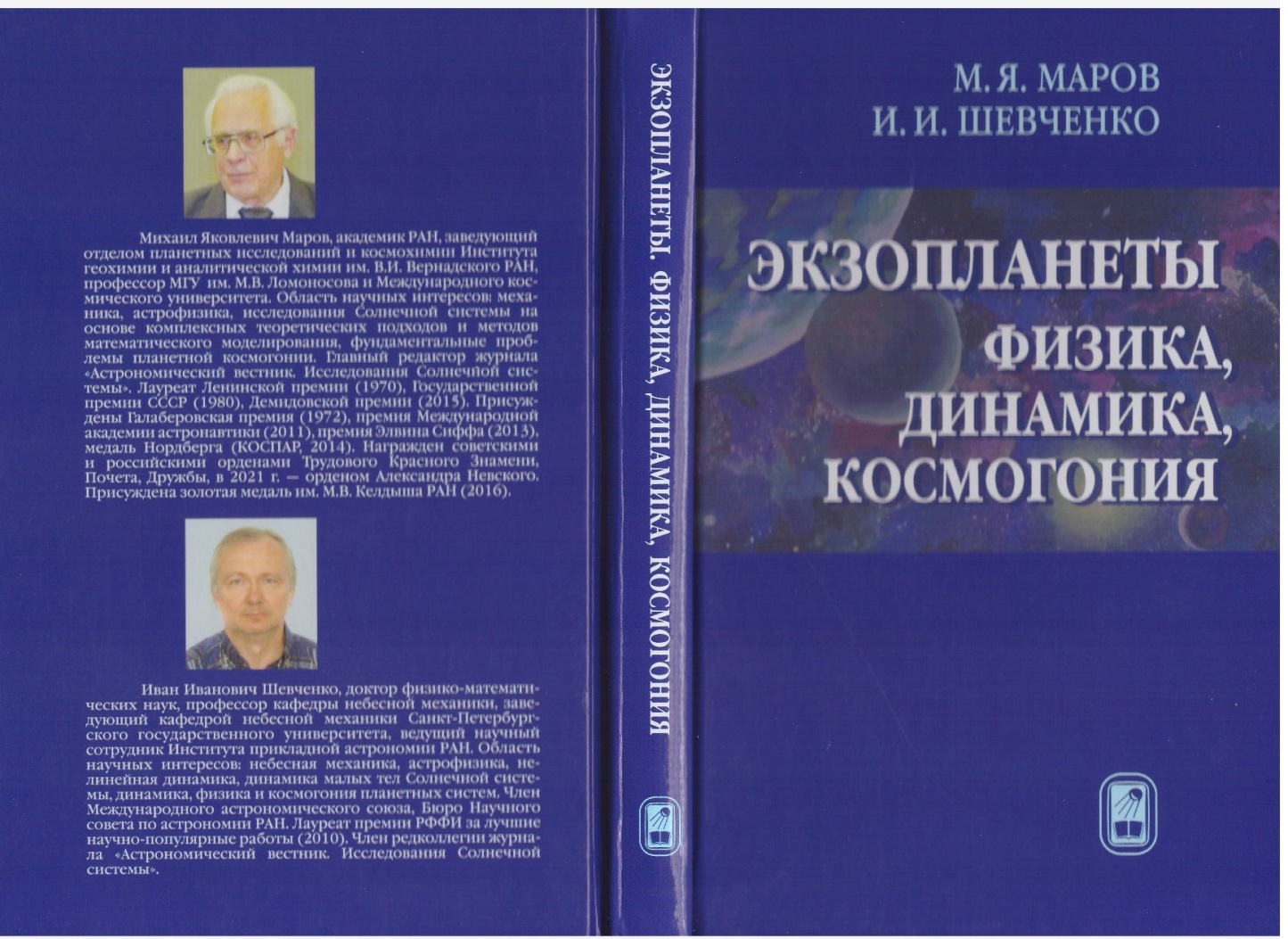 